PRILOGA 2Št. zadeve: 43010-18/2023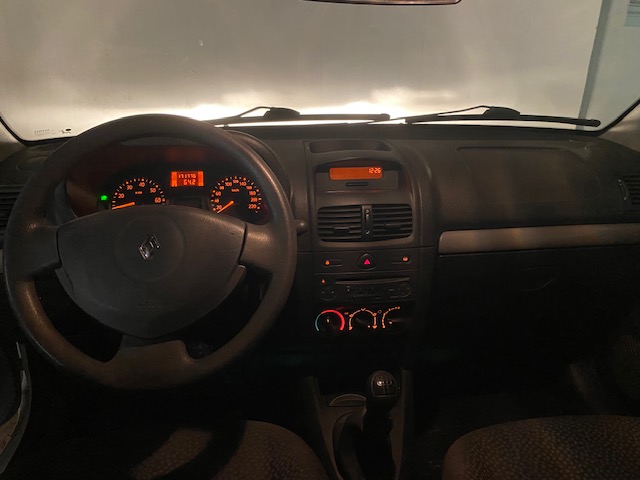 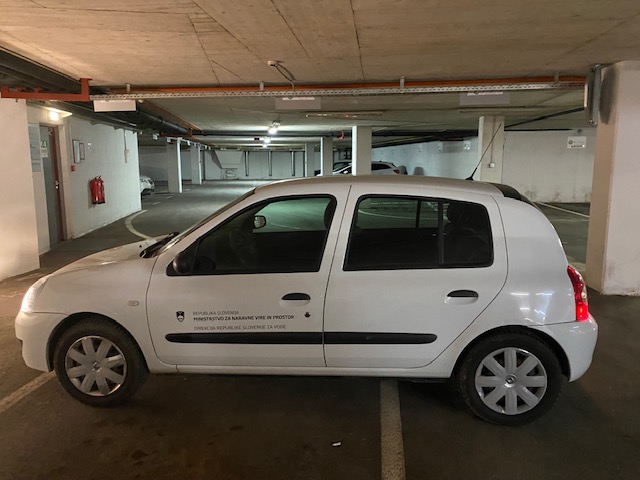 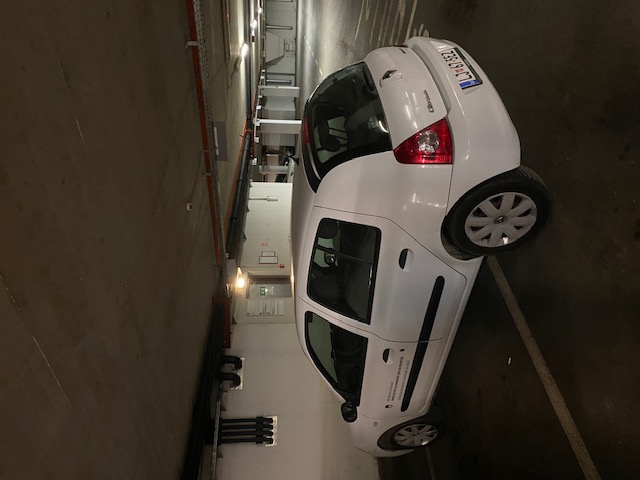 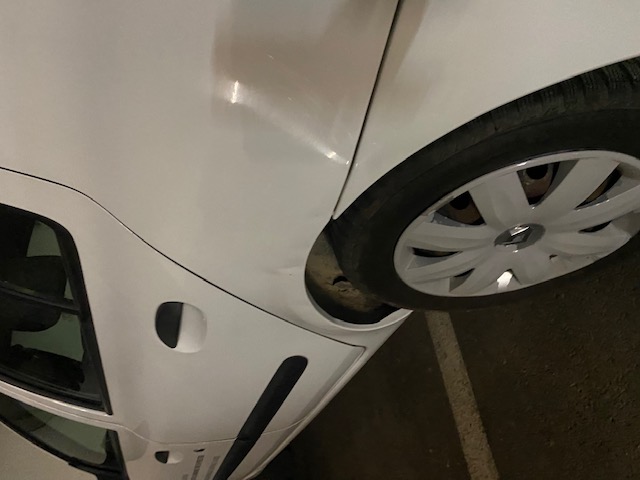 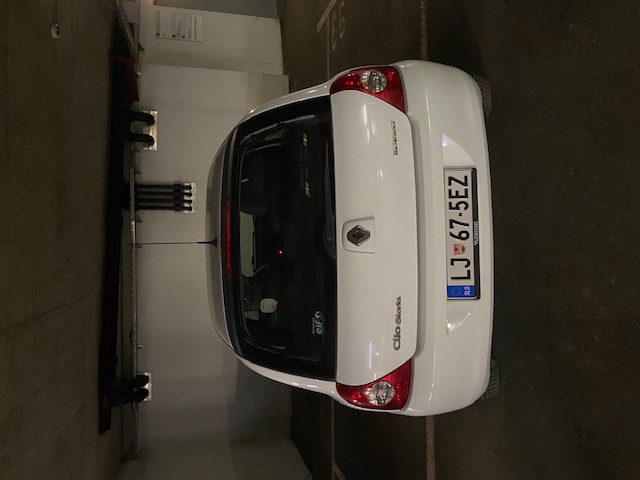 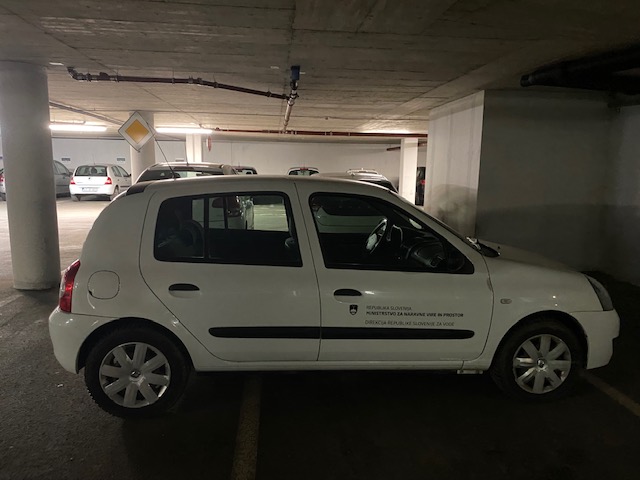 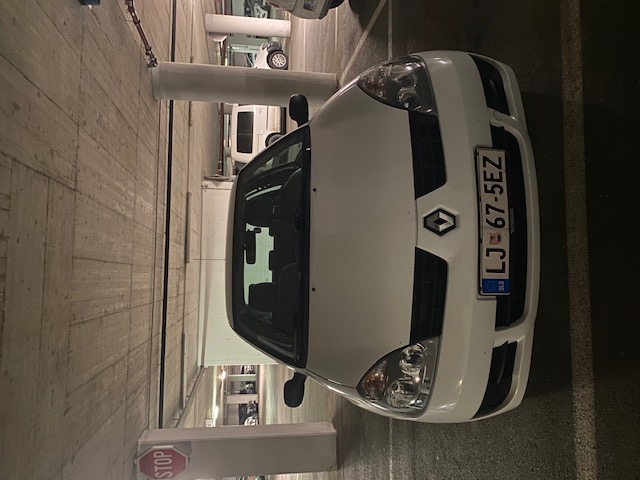 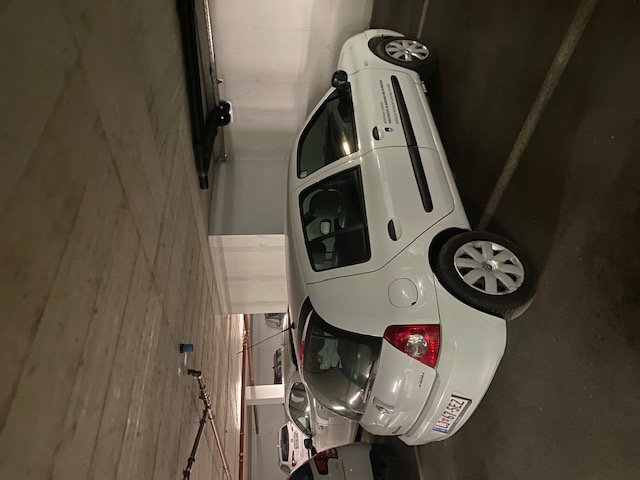 